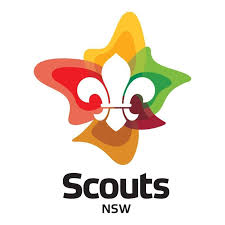 Y1 INFORMATION FOR CARERS (MAR 19)INFORMATION FOR CARERSOn behalf of your Scout Group, I would like to WELCOME you, as a parent or guardian, to our World Wide Movement.  By your child becoming a member of Scouts Australia, they are joining the largest youth movement in the World with over 26 million members in 220 nations around the world.Scouting's aim is to develop character and good citizenship and this, for the most part, is achieved through fun and experience gained in outdoor activities.  Hiking, camping, canoeing, and learning to fend for oneself teaches the young person self-reliance and how to work with others for the mutual benefit of all.  In essence, the basis of Scouting's continuing success is that it uses the young person's natural desire for friendship, fun, and adventure to turn them into useful and thinking citizens so subtly that they are unaware of it happening.Scouting makes full use of the need for adventure and the vivid imagination of young people.  Games, outings, camps, hikes, yarns, and skill development activities are combined to form a unique programme for young people of all ages.  Activity notification forms will be used by the activity leader to specifically advise parents in advance of all overnight activities and all air/alpine/rock-related/water activities.An Award Scheme operates in each Section which allows the members a wide variety of activities and skills in which they can participate and receive recognition with the awarding of the appropriate badge.  These awards are graded to the person's age and ability and are designed to assist the member in fulfilling our aim.  Through all Sections there is the continuing opportunity for young people to work together learning co-operation, responsibility, leadership skills, and the sharing of group experiences.As a parent or guardian, I am sure you are intensely interested in the welfare, both physical and mental, of your child and we welcome the opportunity to work with you and see your child develop into a respectable and productive citizen.  Our Group provides the opportunities for parents or guardians to become involved in Scouting by supporting the Group's many activities.A most important part of Scouting is our commitment to a set of values in our dealings with others and particularly with our youth members.  To assist you and your child/ren, we ask that all parents and guardians acknowledge and accept that in their dealings with Scouts they will comply with the Scout Laws, our Personal Protection Policy, Code of Conduct, and Behavioural Guidelines. Failure by parents to so comply may result in a transfer, or termination, of your child’s membership with Scouts NSW at the absolute discretion of the Region Commissioner or the Chief Commissioner or his Delegate.  All current Policies and the Code of Conduct are available on the Scouts NSW website:   www.nsw.scouts.com.au  .All Adult Leaders undergo Police Checks, complete Child Safe Training and hold a valid and verified NSW Working With Children Check (WWCC).  To find out more, please visit:    www.nsw.scouts.com.au/general-information/child-safety .All parents attending an overnight camp are also required to hold a valid and verified NSW Working With Children Check (WWCC). Scouting will assist your child in becoming a better member of the community.  With your help either as a Leader, Committee member, or Parent Helper, your child will enjoy their experiences in Scouting and will benefit greatly from them.  Please encourage your child’s active participation in Scouting, as parental encouragement and assistance make it more enjoyable for everyone.I am sure both YOU and YOUR CHILD will enjoy being involved with Scouting and once again I offer a warm welcome;GROUP LEADERSECTION INFORMATIONTHE SCOUT GROUPA Scout Group may consist of any or all of the following Sections:-Each Section has a clearly laid out program of development in order to achieve the Aim of Scouting which is to encourage the physical, intellectual, emotional, social, and spiritual development of young people so that they may take a constructive place in society as responsible citizens.REGISTRATION FEESScouting in New South Wales is financed at all levels by various fund raising projects and contributions by its Members.A quarterly Membership Fee applies for each member of $       .  A Joining Fee is required for new members, plus the quarterly fee from the quarter of joining. Together these fees are used for:Making a contribution to Region and State Office for the administration and development of Scouting in New South Wales, for the provision of campsites and activity centres, the training of adult leaders and the promotion of Scouting generally.Insuring all members for personal accident and public liability.The fees are payable for your child whether present or not at meetings.Scouts NSW is an Active Kids Rebate provider, the Active Kids Rebate can be used towards these membership fees, to redeem your Active Kids Voucher with Scouts NSW please visit: https://www.nsw.scouts.com.au/activekids/In addition the Group Support Committee may levy a fee on each member or family to be used for such things as:Equipping and financially supporting the various Sections of the Group;Maintaining and insuring the Group's buildings and equipment;Paying rates associated with the Group's buildings;Each youth member may also be asked to pay a regular subscription to their Sectional funds which are used to defray the day to day expenses incurred in the running of that Section.INSURANCEThe New South Wales Branch of Scouts Australia has affected extensive insurance policies including public liability, and personal accident cover which includes medical and dental expenses etc., for all registered youth members, Adult Leaders, Parents and Committee members.  Details of these insurances are contained in the "Insurance Programme Summary" publication provided annually to each Group.NB: To be fully covered for this insurance, a youth member must be registered, which is formalised by submission of the Application for Youth Membership form to your Regional Office by the Group Leader and the entering of the member’s details into our membership database.  THE SCOUT PROMISEBefore a person can become a member of Scouts Australia they make a promise which will assist them to develop a sense of self-reliance, loyalty, obedience, usefulness, and of service to others.  Individuals taking the Promise may choose either of the following:The Scout LawTHE SCOUT UNIFORMAll outings and meetings must be attended in uniform unless otherwise advised in special circumstances.No part of the uniform with Scouts Australia badges on it may be worn, except at meetings or outings, without the permission of the Section Leader.All badges awarded remain the property of Scouts Australia.THE GROUP SUPPORT COMMITTEEThis Committee consists of parents and other interested persons who support the work of the uniformed Leaders.  This support is given in a practical way by the provision of a Group meeting venue, equipment and other facilities.  The Group Support Committee is important to the wellbeing of your Group.  Your support would be greatly welcomed.  The Committee meets on: -Parents or guardians are also expected to support fund raising activities of their Group and of other levels of Scouting from time to time.  This support avoids the necessity of having much higher Registration and Subscription Fees.Scouts Australia NSW New South Wales Level 1, Quad 3Level 1, Quad 3102 Bennelong Parkway102 Bennelong ParkwaySydney Olympic Park NSW 2127HOMEBUSH BAY  NSW  2127P O Box 125P O Box 125Lidcombe NSW 1825LIDCOMBE  NSW  1825Ph: 02 9735 9000 Ph: 02 9735 9000 Fax: 02 9735 9001e-mail: info@nsw.scouts.com.aue-mail: info@nsw.scouts.com.auLeader’s NamePhoneAddressName of Scout GroupRegionYour child will belong to the Your child will belong to the Your child will belong to the Section which meets onSection which meets onatfromfromtoIn addition outings take place regularly at times and places of which you will be advised.In addition outings take place regularly at times and places of which you will be advised.In addition outings take place regularly at times and places of which you will be advised.In addition outings take place regularly at times and places of which you will be advised.In addition outings take place regularly at times and places of which you will be advised.In addition outings take place regularly at times and places of which you will be advised.In addition outings take place regularly at times and places of which you will be advised.In addition outings take place regularly at times and places of which you will be advised.In addition outings take place regularly at times and places of which you will be advised.In addition outings take place regularly at times and places of which you will be advised.In addition outings take place regularly at times and places of which you will be advised.The Section Leader  is The Section Leader  is whose Scouting name iswhose Scouting name isThe Section Leader’s address isThe Section Leader’s address isThe Section Leader’s address isThe Section Leader’s address isPhonePhoneJoey Scout Mob for boys and girls aged 5 to 8 yearsScout Troop for boys and girls aged 11 to 14 yearsCub Scout Pack for boys and girls aged 8 to 11 yearsVenturer Scout Unit for boys and girls aged 14 to 18 yearsJoining Fee$dueonpayable to Quarterly Fee$dueonpayable to Group Fee$dueonpayable to Total$Subscription Fee$Dueonpayable to On my honour, I promiseOn my honourTo do my best,I promise that I will do my bestTo be true to my spiritual beliefs,To do my duty to my God, andTo contribute to my community and our world,To the Queen of AustraliaTo help other people,To help other people, And to live by the Scout LawAnd to live by the Scout LawBe RespectfulDo What is RightBelieve in Myself•	Be friendly and considerate•	Be trustworthy, honest and fair•	Learn from my experiences•	Care for others and the environment•	Use resources wisely•	Face challenges with courageScouting is a uniformed Movement.  You can ask the Section Leader for details of the uniform and advice on obtaining the uniform.Uniforms can be purchased from:Scouting is a uniformed Movement.  You can ask the Section Leader for details of the uniform and advice on obtaining the uniform.Uniforms can be purchased from:* The Scouts Australia NSW “Scouts Shop” which is located in Port Kembla. They can be contacted on (02) 4274 1193 or 
         by email at sctshop@nsw.scouts.com.au . * The Scouts Australia online supplier ‘The Scouts Shop’.  You can visit their online store at www.thescoutsshop.com.au/about . 